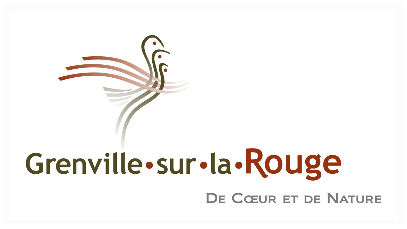 PRESS RELEASE
For immediate releaseThe MRC d’Argenteuil supports Grenville-sur-la-Rouge position 
in reference to the Canada Carbon project
The municipality of Grenville-sur-la-Rouge and the MRC d’Argenteuil have requested Canada Carbon authorization to access the proposed mining site for the completion of the current studies, and requested the CPTAQ to suspend the file and postpone the holding of public hearings.Grenville-sur-la-Rouge, March 12th, 2021 –Through resolutions, the municipality of Grenville-sur-la-Rouge and the MRC d’Argenteuil requested Canada Carbon to grant the township mandated experts access to the Miller project site. In addition, they demand to the Commission de Protection du Territoire Agricole (CPTAQ) to suspend the file and to postpone the holding of the public hearings as long as the studies are not completed.The junior exploration mining company Canada Carbon wish to operate a marble quarry and a graphite in the territory of the township of Grenville-sur-la-Rouge. Ever since the project was known publicly, the citizens immediately express their concerns and worries in relation to the effects the project would have on their quality of life, their environment and their health.The project is currently in front of the board of the CPTAQ, whom must decide on Canada Carbon request for the rights of usage other than agriculture. Following this, if the commission maintains its favorable preliminary orientation, this project will need to go through many other stages including environmental and social impact studies, a public hearing conducted by the office of the BAPE.The municipality assumes its responsibilities with due diligence in relation to protecting its citizens, environment and infrastructures. In June 2020, the municipality mandated a forestry engineer, a hydrogeologist and an agronomist to review the studies that were submitted by Canada Carbon to the CPTAQ. This decision by the municipality respects the intent of the MRC d’Argenteuil stated by resolution 17-02-068, which in February 2017, requested independent and additional studies by executed at Canada Carbon expense. The municipality requested Canada Carbon to reimburse the total cost of the studies, which Canada Carbon have so far refuse to pay.The preliminary conclusions of our experts revealed many discrepancies and anomalies which brought the municipality to decide to do total in-depth studies, including onsite analysis. So far, site access to complete our studies have been refused by Canada Carbon, even though cooperation by Canada Carbon was a key component of the out of court settlement.After becoming aware of the township studies, the members of the council of the MRC requested that the agricultural consultation comity (CCA) review their original recommendation taking in consideration the new information and resubmit a new recommendation. -30-For information:Mayor Tom Arnold, Municipality of Grenville-sur-la-Rouge
819-242-8762 or tarnold@gslr.ca